Красноярский край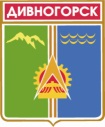 Дивногорский городской Совет депутатовР Е Ш Е Н И Е18.08.2015          		           г. Дивногорск                             № 57–352-ГСОб избрании Главы города Дивногорска Красноярского краяВ соответствии с частью 2.1 статьи 36 Федерального закона от 06.10.2003 № 131-ФЗ «Об общих принципах организации местного самоуправления в Российской Федерации», Законом Красноярского края от 01.12.2014 № 7-2884 «О некоторых вопросах организации местного самоуправления в Красноярском крае», на основании итогов тайного голосования по избранию Главы города Дивногорска Красноярского края, руководствуясь статьями 23, 26, 37 Устава города, Дивногорский городской Совет депутатов РЕШИЛ:Избрать Главой города Дивногорска Красноярского края Оля Егора Егоровича.Настоящее решение вступает в силу со дня, следующего за днем  его принятия, подлежит опубликованию в средствах массовой информации и размещению на официальном сайте администрации города в информационно – телекоммуникационной сети «Интернет».Председатель Дивногорского городского Совета депутатов                                А.В. Новак